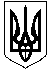 КОМУНАЛЬНА УСТАНОВА «ОЛЕКСАНДРІЙСЬКИЙ РАЙОННИЙ ЦЕНТР ІЗ ОБСЛУГОВУВАННЯ ЗАКЛАДІВ ОСВІТИ»  ОЛЕКСАНДРІЙСЬКОЇ РАЙОННОЇ РАДИ  КІРОВОГРАДСЬКОЇ ОБЛАСТІНАКАЗвід 01.02.2019  року										    № 34м. ОлександріяПро затвердження лімітів споживанняенергоносіїв по закладах освіти Олександрійського району на 2019 рік	На виконання ст. 51 Бюджетного кодексу України «Особливості здійснення окремих видатків бюджету» та з метою дотримання лімітів споживання енергоносіїв на 2019 рік у фізичних обсягах та проведення розрахунківНАКАЗУЮ:	1. Затвердити ліміти споживання енергоносіїв (електроенергії на І квартал 2019 року та вугілля на І півріччя 2019 року) у фізичних обсягах згідно з додатками №1, 2 відповідно до виділених коштів та проведених процедур на закупівлю. 	2. Покласти на керівників закладів освіти персональну відповідальність за використання енергоносіїв в межах лімітних призначень, та забезпечення належного функціонування котельного та технічного обладнання в опалювальний сезон. 3. Директорам закладів загальної середньої освіти:3.1. Розробити та затвердити план заходів щодо скорочення споживання енергоносіїв на 2019 рік;3.2. Не допускати перевитрат споживання енергоносіїв у натуральному та грошовому вимірі;3.3. Забезпечити чіткий облік та контроль стану споживання енергоносіїв, вести журнали з добовими показниками лічильників;3.4. Надавати щомісячні звіти за спожиті енергоносії в групу централізованого господарського обслуговування закладів освіти КУ «Олександрійський РЦОЗО», а саме: - по електроенергії – 12-13 числа місяця, - по твердому паливу – останній день місяця.4. Фахівцям І категорії Маковецькій Н.Є. та Михайловій С.І.:4.1. Щомісячно узагальнювати звіти та проводити аналіз споживання енергоносіїв, надавати узагальнюючу інформацію директору КУ «Олександрійський РЦОЗО».5. Централізованій бухгалтерії контролювати списання спожитих енергоносіїв у межах затверджених лімітів, та здійснювати відповідні розрахунки.6. Контроль за виконанням даного наказу покласти на начальника групи централізованого господарського обслуговування закладів освіти Бабенко Н.С. та головного бухгалтера КУ «Олександрійський РЦОЗО» Должкову І.В.Директор 									В.Ільющенкова                                                                                                                                           Додаток №1		до наказу директора 	                                                                                                                                         КУ «Олександрійський                                                                                                                                             РЦОЗО»		від 01.02. 2019  року № 34Ліміт споживання електроенергії, що постачається за місяцями кВт.год. по закладах освіти Олександрійського району на І квартал 2019 року		Додаток №2		до наказу директора 	                                                                                                                                         КУ «Олександрійський                                                                                                                                             РЦОЗО»		від 01.02. 2019  року № 34Ліміт споживання твердого палива по закладах освіти Олександрійського району з 01.01.2019 року по 15.04.2019 рокуНазва закладуКількість електроенергії, що постачається за місяцями кВт.год.Кількість електроенергії, що постачається за місяцями кВт.год.Кількість електроенергії, що постачається за місяцями кВт.год.Кількість електроенергії, що постачається за місяцями кВт.год.Назва закладувсьогосіченьлютийберезеньЗаклади освіти Олександрійського районуЗаклади освіти Олександрійського районуЗаклади освіти Олександрійського районуЗаклади освіти Олександрійського районуЗаклади освіти Олександрійського районуАндріївська ЗШ І-ІІ ст.2700950950800Косівське НВО12200360043004300Новоселівський                     НВК                                                ДНЗ9900320035003200Новоселівський                     НВК                                                ДНЗ1600500600500Куколівський НВК6600200024002200Лікарівський НВК6500200022002300Недогарський                       НВК                                               ДНЗ3900130013001300Недогарський                       НВК                                               ДНЗ1500500500500Олександрівська ЗШ І-ІІІ ст.9100270030003400Улянівська ЗШ І-ІІІ ст.6300200022002100Червонокамʼянське НВО13200450044004300Долинська філія Червонокамʼянського НВО2000500800700Щасливська ЗШ І-ІІ ст.27008001000900Ясинуватська ЗШ І-ІІ ст.5600170022001700Добронадіївська  ЗШ І-ІІІ ст.7300200032002100Бандурівська ЗШ І-ІІІ ст.600200200200ВСЬОГО:91700284503275030500Новопразька ОТГНовопразька ОТГНовопразька ОТГНовопразька ОТГНовопразька ОТГНовопразький НВК8500280030002700Новопразьке НВО14000480048004400Новопразька ЗШ І-ІІ ст.8700240031003200Новопразький БДЮТ900300300300Шарівський                       НВК                                           ДНЗ4300140015001400Шарівський                       НВК                                           ДНЗ4000150012001300ВСЬОГО:40400132001390013300Приютівська ОТГПриютівська ОТГПриютівська ОТГПриютівська ОТГПриютівська ОТГВойнівська ЗШ І-ІІІ ст.13100420051003800Головківський                         НВК                                                  ДНЗ15800500057005100Головківський                         НВК                                                  ДНЗ9200310031003000Бутівський НВК7500250025002500Костянтинівська ЗШ І-ІІІ ст.150505050Протопопівська ЗШ І-ІІІ ст.7000195028502200Користівська ЗШ І-ІІІ ст.8100270027002700Березівська ЗШ І-ІІ ст.300100100100Цукрозаводський НВК7000210026002300Ізмайлівська ЗШ І-ІІІ ст.12900420046004100ВСЬОГО:81050259002930025850Попельнастівська ОТГПопельнастівська ОТГПопельнастівська ОТГПопельнастівська ОТГПопельнастівська ОТГПопельнастівська ЗШ І-ІІІ ст.6300210024001800ВСЬОГО:6300210024001800РАЗОМ:219450696507835071450вугілля торф’яне, паливні брикети, пелети, тоннвугілля торф’яне, паливні брикети, пелети, тоннвугілля торф’яне, паливні брикети, пелети, тоннвугілля торф’яне, паливні брикети, пелети, тоннвугілля торф’яне, паливні брикети, пелети, тоннКам’яне вугілля, тоннКам’яне вугілля, тоннКам’яне вугілля, тоннКам’яне вугілля, тоннКам’яне вугілля, тоннНазва закладувсьогосіченьлютийберезеньквітеньвсьогосіченьлютийберезеньквітеньЗаклади освіти Олександрійського районуЗаклади освіти Олександрійського районуЗаклади освіти Олександрійського районуЗаклади освіти Олександрійського районуЗаклади освіти Олександрійського районуЗаклади освіти Олександрійського районуЗаклади освіти Олександрійського районуЗаклади освіти Олександрійського районуЗаклади освіти Олександрійського районуЗаклади освіти Олександрійського районуЗаклади освіти Олександрійського районуАндріївська ЗШ І-ІІ ст.46161512333121092Ясинуватська ЗШ І-ІІ ст.832926226582018164Улянівська ЗШ І-ІІІ ст1254440338863029225Олександрівська ЗШ І-ІІІ ст1254440338863029225Червонокамянське НВОДолинська філія Червонокамянського НВО1385044368973531256Червонокамянське НВОДолинська філія Червонокамянського НВО572018154411413113Щасливська ЗШ І-ІІ ст612120155431514113Добронадіївська  ЗШІ-ІІІст 582019154411413113ВСЬОГО:6932442221814648517015712731Новопразька ОТГНовопразька ОТГНовопразька ОТГНовопразька ОТГНовопразька ОТГНовопразька ОТГНовопразька ОТГНовопразька ОТГНовопразька ОТГНовопразька ОТГНовопразька ОТГНовопразький НВК1284540349903228246Новопразьке НВО1033732277732523205Новопразька ЗШ І-ІІ ст.832926226582018164Новопразький БДЮТ228761155541ВСЬОГО:336119105892323682746416Приютівська ОТГПриютівська ОТГПриютівська ОТГПриютівська ОТГПриютівська ОТГПриютівська ОТГПриютівська ОТГПриютівська ОТГПриютівська ОТГПриютівська ОТГПриютівська ОТГВойнівська ЗШ І-ІІІ ст.                 школа                                                          майстерня933329256642322154Войнівська ЗШ І-ІІІ ст.                 школа                                                          майстерня228761155541Головківський НВК                      школа                                                         ДНЗ1334741369933329256Головківський НВК                      школа                                                         ДНЗ34121093238762Ізмайлівська ЗШ І-ІІІ ст.933330246642322154ВСЬОГО:3751331171002525992856517РАЗОМ:14044964443709498034431625664